Тема занятия: «Произведения о восстановлении родного края, о трудовом подвиге смолян (Е.Марьенков "Вдалеке от больших городов", Н.Рыленков "Великая Росстань",Т.Ян «Баллада о веселых жаворонках»и др.)».Инструкция по выполнению задания: 1. Обязательно ознакомьтесь с данным ниже  теоретическим материалом: 1. Восстановление родного края,  трудовой подвиг смолян.75 лет назад завершилась Великая Отечественная война. Сложные военные годы остались позади, и одной из главных задач для СССР стало возрождение страны: за время войны были разрушены более 1700 городов и около 70 тыс. сел и деревень.1 ноября 1945 года Совет народных комиссаров СССР принял постановление "О мероприятиях по восстановлению разрушенных немецкими захватчиками городов РСФСР".У этого времени - свои подвиги и свои герои: те, чей труд помог возродить города, восстановить важные исторические объекты в рекордно короткие сроки.СмоленскУже в июне 1941 года центральная часть Смоленска была полностью разрушена из-за вражеских бомбардировок. В этом же году, несмотря на сопротивление, оказанное в том числе и в Смоленском сражении, город был захвачен немецко-фашистскими войсками.За 26 месяцев оккупации, до сентября 1943 года, Смоленск был разрушен почти полностью; по разным оценкам, уничтожено 85-90% всех зданий. Из 8 тыс. домов с полезной площадью более 650 тыс. кв. метров разрушили и сожгли 7300 домов.После освобождения в 1943 году в городе развернулись масштабные восстановительные работы. Смоленск был включен в число 15 старейших русских городов, подлежащих первоочередному восстановлению, и в 1946 году был утвержден генплан его реконструкции. Уже в 50-60-е годы в Смоленске удалось восстановить или построить заново большую часть жилых домов, промышленных предприятий и объектов культуры - например, "Дом печати", построенный в 1932 году. В годы войны он был уничтожен в результате авианалета, но здание удалось реконструировать в 1951 году.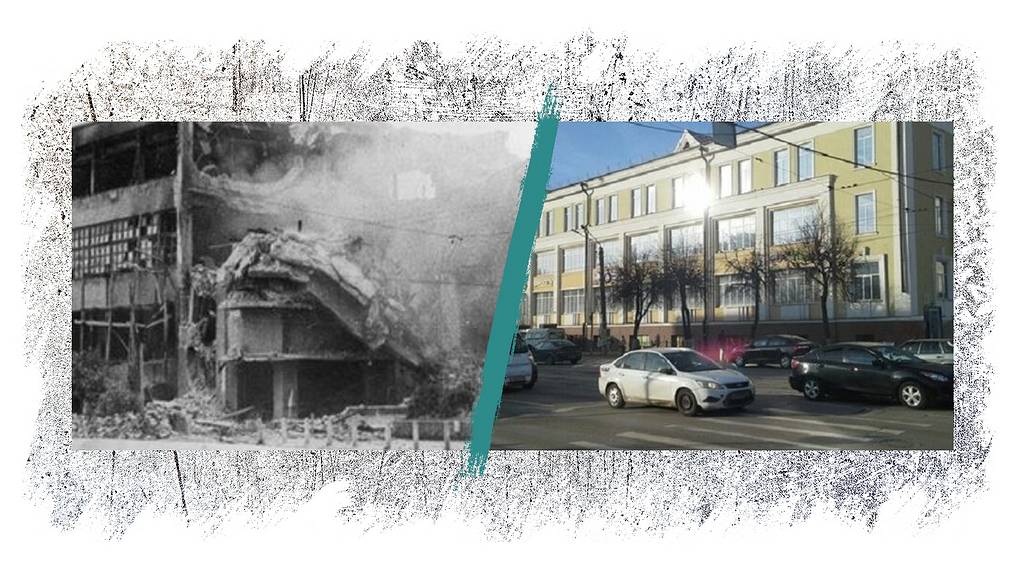 Повесть старейшего смоленского писателя Е.Марьенкова "Вдалеке от больших городов" посвящена немеркнущим в народной памяти годам Великой Отечественной войны. Действие повести разворачивается, главным образом, в первые наиболее тяжкие для нашей страны месяцы войны. Особенность этого произведения и в том, что собственно военных эпизодов в нем сравнительно мало. Зато широко показан героизм народа - от безвестных мальчика и старика, спрятавших советские листовки, полуграмотной жены бригадира Щербы - Устюхи, Гришечки, которого все считали чуть ли не дурачком, до секретаря райкома партии Жгутова, командира партизанской бригады Вешнина, бывшего председателя колхоза, возглавившего партизанский отряд, Дениса Ревута.3.Н.Рыленков "Великая Росстань".Н.И. Рыленков (1909-1969)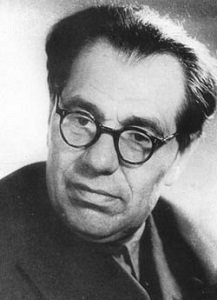 Николай Иванович Рыленков родился 2 февраля 1909 года в деревне Алексеевка (народное название Ломня или Корчёвка) Тюнинской волости Рославльского уезда Смоленской губернии. Сейчас это Брянская область. Родители были крестьянами. Рыленков рано их лишился: в 1916 году умер отец, а в 1918 мать. Учился Николай Рыленков в волостном селе Тюнине, окончил среднюю школу в городе Рославле. Писать стихи Николай Рыленков начал ещё в тюнинской школе, где имелась хорошая библиотека. Там он полюбил поэзию Тютчева, Фета, Бунина. В 1926 году без ведома Рыленкова его стихотворение «Толока» было напечатано в газете «Рабочий путь» под названием «Взаимопомощь».Николай Иванович Рыленков работал сельским учителем на Брянщине. В 1933 году окончил отделение языка и литературы Смоленского педагогического института. После работал в редакции смоленской областной газеты "Рабочий путь", а затем - в смоленском областном издательстве. До начала Великой Отечественной войны вышло 6 поэтических книг, среди них «Мои герои» (1933 год), «Берёзовый перелесок» (1940 год). Постоянную творческую помощь Николаю Рыленкову оказывал переписывавшийся с ним Исаковский. Рыленков по преимуществу лирик. Бережно выписанные пейзажи и философские миниатюры, раздумья о духовном мире советского человека, о его нравственном богатстве - таков основной характер стихотворений Рыленкова. В его стихах неизменно чувствуешь человека, знающего и любящего землю. Поэт воспевал русскую природу в органичном единстве с трудом пахаря и сеятеля. Жизни Смоленщины поэт посвящал и свои работы в прозе - повести и рассказы.С первых же дней войны Рыленков ушёл на фронт. Там командовал взводом в сапёрном батальоне. Затем был военным корреспондентом фронтовой печати. С 1943 по 1945 годы вышло 4 сборника стихов поэта: «Прощание с юностью», «Синее вино» (1943 год), «Отчий дом» и «Смоленские леса» (1944 год). Не случайно стихи Рыленкова сбрасывались с самолётов на временно оккупированную землю Смоленщины и Белоруссии: многие из них были примером патриотического служения Родине. Сразу после освобождения Смоленска поэт возвратился в разрушенный город.После войны Николай Иванович Рыленков продолжил активную литературную деятельность: долгие годы возглавляет Смоленского отделения Союза писателей СССР. В середине 50-х годов Рыленков обращается к прозе, осмысливая пройденный народом путь, возникают повести «Великая Росстань», «На старой Смоленской дороге», выстраивается автобиографическая трилогия: «Сказка моего детства», «Мне четырнадцать лет», «Дорога уходит за околицу». Одна из книг, привлёкшая наибольшее внимание читателей, - повесть о событиях Отечественной войны 1812 года « На старой смоленской дороге». В 1962 году поэт завершил работу над литературным переложением «Слова о полку Игореве». За послевоенные годы вышло более 30 поэтических и прозаических книг, сборников публицистики, переводов, очерков, эссе и литературных портретов. В 1969 году были опубликованы последние прижизненные сборники «Снежница» и «Журавлиные трубы».Умер поэт 23 июня 1969 в Смоленске. В 1994 году, уже посмертно, Николаю Ивановичу Рыленкову было присвоено звание «Почетный гражданин города - героя Смоленска».4.Т.Ян «Баллада о веселых жаворонках».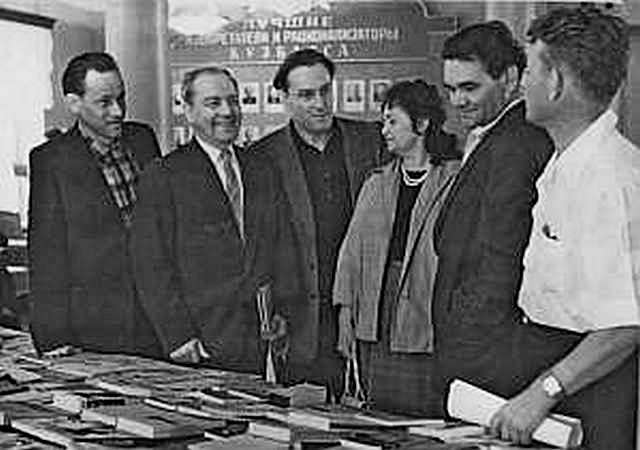 Ян Тамара Германовна родилась 2 февраля 1922 года в селе Поповка Саратовской области. Окончила исторический факультет Казанского университета в 1944 году. Жила в Казани, работала в музее, преподавала историю в учительском институте. Трудовая романтика потянула её в Сибирь. В Кузбассе прожила недолго. Работала в многотиражной газете строителей Запсиба. В той самой, в которой потом трудились и набирались впечатлений жизни замечательные прозаики Гарий Немченко и Геннадий Емельянов. Затем из Новокузнецка переехала в Москву.Печататься стала с 1936 года.Ей принадлежат переводы произведений Мусы Джалиля.Некоторые пьесы Ян были переведены на языки народов СССР.Тамара Ян начинала как поэт. Но более известна как драматург. Постановка проблем, волнующих молодежь, утверждение нравственности – главные черты драматургии Тамары Ян. Ее пьесы «Анютины глазки», «Ситцевый бал», «Гордячка», «Девочка и апрель», «Джинсовый бал» и другие шли во многих театрах страны. Ушла из жизни в 2011 году.Пьеса "Баллада о весёлых жаворонках" Тамары Ян - трепетный рассказ о мальчишках и девчонках, которые разминировали землю от "фашистского железа". Кончилась Великая Отечественная война. Народ возвращался в родные места, к мирному труду. Надо было восстанавливать разрушенное войной народное хозяйство, построить новые дома, дороги, железные дороги, мосты и т.д. Но враг после себя оставил миллионы мин, снарядов и другие взрывные устройства, которые уносили десятки жизней людей при неосторожном обращении с ними. В самые короткие сроки надо было освободить местность от мин и снарядов. Работа по разминированию началась сразу после освобождения. Ее вели сначала инженерные части фронта. Но фронт уходил все дальше на Запад, и вместе с ним уходили военные саперы. Тогда было решено привлечь к разминированию местное население - молодежь 16-17 лет, прежде всего комсомольцев, быстро провести краткосрочные курсы по разминированию, подготовить инструмент. Эта работа была поручена квалифицированным специалистам. Организация всей работы возлагалась на общество ОСАВИАХИМ (Общество содействия обороне, авиации и химическому строительству) После курсов 16-17-летние минеры приступили к выполнению задания. Совсем еще юные, полуголодные и плохо одетые, работали они от зари до зари, отыскивая запрятанные в земле и траве мины и обезвреживали их.В  этой пьесе нет главных ролей, вернее, все роли здесь главные. Как выделить, кто важнее - мальчишки-сапёры их матери, пережившие "угон", жизнь в лесах, возвращение к пепелищу родного дома, но, тем не менее, вырастившие сыновей, а потом, в самом конце войны, потерявшие их? А может, девчонки, таскавшие снаряды, рискующие жизнью, потерявшие отцов, братьев, любимых, работающих на полях? Иногда кажется, что эта пьеса о Клавдии - молодой женщине, по поручению партизан связавшейся с оккупантами, дошедшей до самого края, и всю жизнь слышавшей вслед ёмкие словечки своих односельчан. А может, главная героиня Васёна, потерявшая на войне мужа, не успевшая родить детей, и вложившая всю свою душу в работу, всем сердцем полюбившая колхозного коня Цезаря? Сколько их, таких Васён, работало, не покладая рук, в войну, да и после войны? Благодаря их разбитым жизням, потерянным молодым годам, умершим чувствам выстояла страна в час испытаний… Но, поразмыслив, понимаешь, что главные герои - это дети, которые на сцене практически незаметны - ведь они и есть те самые жаворонки, ради жизни и весёлых песен которых принесено столько жертв…Начало формыКонец формы.2. Выполните практическое задание по теме:Задание : читать произведения о восстановлении родного края, о трудовом подвиге смолян.2. Е.Марьенков "Вдалеке от больших городов".Марьенков Ефрем Михайлович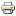 1898-1977Писатель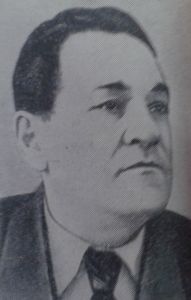 Родился 9 февраля 1898 года в селе Каспля Порческого уезда (ныне – Смоленский район) в бедной крестьянской семье. В 6 лет потерял отца, а в 10 лет стал круглым сиротой.Окончив сельскую начальную школу, с одиннадцати лет начал служить: сперва рассыльным при волостном управлении, затем учеником и помощником писаря, переписчиком в Смоленском губернском по крестьянским делам присутствии, куда попал по протекции бывшего волостного писаря Маркова и своего дяди Макара Кузьмича. В 1915 году экстерном сдал экзамен за шесть классов Смоленского реального училища.В 1916 году был призван в армию, воевал на Северном фронте. После Октябрьской революции вернулся в родное село, работал в Касплянском волисполкоме. В 1918 году добровольно вступил в Красную Армию. Начал службу рядовым красноармейцем, затем окончил курсы краскомов и Высшие военные курсы; был командиром батальона, помощником командира полка 4-й стрелковой дивизии. Участвовал в ликвидации эсеровских (савинковских) банд в Белоруссии. В 1924 году демобилизовался.Еще находясь в Красной Армии, в 1919 году Марьенков написал пьесу «Жертва идеи», которая с успехом шла в красноармейских частях и в Смоленске. Однако началом своей литературной деятельности он считал 1925 год, когда в смоленских газетах «Рабочий путь», «Красноармейская правда», «Юный пионер» стали появляться его рассказы, посвященные событиям гражданской войны и жизни советской деревни. Марьенковым были также написаны пьесы «На большой дороге» и «На переломе», ставшие драмкружками. В 1929 году один из рассказов, посланный в московскую газету «Беднота», был удостоен премии.В начале 1930-х годов Марьенков написал повести «Записки краскома», главы из которой печатались в журнале «Наступление», ряд рассказов и очерков на военную тематику. Длительное время, с 1924 по 1935 год, писатель работал в смоленских газетах, был одним из редакторов Смолгиза и местного Партиздата.В годы Великой Отечественной войны участвовал в боях против немецко-фашистских захватчиков на Карельском фронте. Был ранен и контужен, лечился в ленинградском госпитале.После демобилизации вернулся на Смоленщину. Год учительствовал в сельской школе Смоленского района, затем более двух лет работал в качестве корреспондента-очеркиста в газете «Рабочий путь». С 1947 года занимался исключительно литературной деятельностью.В 1949 году Смолгиз издал повесть Марьенкова «Вдалеке от больших городов» – о героической борьбе советских людей против фашистских захватчиков в период оккупации, а в 1953 году – вторую повесть «Детство Алеши Боброва». Повесть «На земле Смоленской», написанная в 1957 году, посвящена борьбе за упрочение Советской власти в годы гражданской войны. В 1967 году было возобновлено издание «Записок краскома», которые были напечатаны в журнале «Новый мир», предисловие к ним было написано главным редактором журнала А.Т. Твардовским.Умер 14 июля 1977 года. Похоронен на Новом (Новодевичьем) кладбище в Смоленске